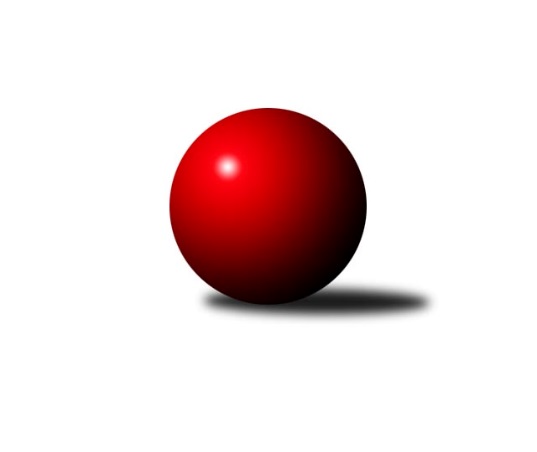 Č.8Ročník 2021/2022	20.11.2021Nejlepšího výkonu v tomto kole: 2777 dosáhlo družstvo: SKK Jeseník ˝A˝Severomoravská divize 2021/2022Výsledky 8. kolaSouhrnný přehled výsledků:SKK Ostrava ˝A˝	- TJ Sokol Bohumín ˝B˝	5.5:2.5	2395:2327	9.0:3.0	20.11.TJ VOKD Poruba ˝A˝	- TJ Horní Benešov ˝D˝	6:2	2566:2550	6.0:6.0	20.11.TJ Sokol Sedlnice ˝A˝	- HKK Olomouc ˝B˝	6:2	2497:2444	7.0:5.0	20.11.TJ Michalkovice A	- TJ Opava ˝B˝	5:3	2408:2403	7.0:5.0	20.11.TJ Spartak Bílovec ˝A˝	- TJ Odry ˝B˝	6:2	2636:2495	8.5:3.5	20.11.SKK Jeseník ˝A˝	- KK Šumperk A	6:2	2777:2692	7.0:5.0	20.11.Tabulka družstev:	1.	TJ Spartak Bílovec ˝A˝	8	6	0	2	42.5 : 21.5 	62.0 : 34.0 	 2648	12	2.	SKK Jeseník ˝A˝	8	6	0	2	35.0 : 29.0 	54.5 : 41.5 	 2616	12	3.	TJ Sokol Sedlnice ˝A˝	8	5	1	2	37.5 : 26.5 	54.5 : 41.5 	 2532	11	4.	KK Šumperk A	8	5	1	2	37.0 : 27.0 	58.5 : 37.5 	 2701	11	5.	HKK Olomouc ˝B˝	8	5	0	3	38.0 : 26.0 	50.5 : 45.5 	 2571	10	6.	SKK Ostrava ˝A˝	8	4	1	3	35.5 : 28.5 	48.0 : 48.0 	 2510	9	7.	TJ Horní Benešov ˝D˝	8	4	0	4	34.0 : 30.0 	51.5 : 44.5 	 2503	8	8.	TJ Opava ˝B˝	8	4	0	4	29.5 : 34.5 	43.0 : 53.0 	 2525	8	9.	TJ Michalkovice A	8	3	0	5	28.0 : 36.0 	41.0 : 55.0 	 2497	6	10.	TJ Sokol Bohumín ˝B˝	8	2	0	6	24.5 : 39.5 	37.5 : 58.5 	 2505	4	11.	TJ VOKD Poruba ˝A˝	8	1	1	6	21.0 : 43.0 	36.0 : 60.0 	 2489	3	12.	TJ Odry ˝B˝	8	1	0	7	21.5 : 42.5 	39.0 : 57.0 	 2550	2Podrobné výsledky kola:	 SKK Ostrava ˝A˝	2395	5.5:2.5	2327	TJ Sokol Bohumín ˝B˝	Jan Pavlosek	 	 183 	 190 		373 	 2:0 	 362 	 	174 	 188		Martina Honlová	Miroslav Pytel *1	 	 200 	 202 		402 	 2:0 	 366 	 	193 	 173		Štefan Dendis	Jiří Trnka	 	 207 	 191 		398 	 1:1 	 398 	 	209 	 189		Dalibor Hamrozy	Michal Blinka	 	 204 	 211 		415 	 2:0 	 382 	 	183 	 199		René Světlík	Vladimír Korta	 	 208 	 194 		402 	 1:1 	 411 	 	196 	 215		Libor Krajčí	Miroslav Složil	 	 209 	 196 		405 	 1:1 	 408 	 	206 	 202		Lada Pélirozhodčí:  Vedoucí družstevstřídání: *1 od 65. hodu Radek FoltýnNejlepší výkon utkání: 415 - Michal Blinka	 TJ VOKD Poruba ˝A˝	2566	6:2	2550	TJ Horní Benešov ˝D˝	Jiří Kratoš	 	 211 	 230 		441 	 1:1 	 433 	 	202 	 231		David Láčík	Martin Skopal	 	 191 	 219 		410 	 1:1 	 404 	 	205 	 199		Martin Švrčina	Jáchym Kratoš	 	 199 	 214 		413 	 1:1 	 416 	 	211 	 205		Jaromír Hendrych	Pavel Hrabec	 	 228 	 226 		454 	 2:0 	 416 	 	198 	 218		Zdeněk Smrža	Michal Bezruč	 	 227 	 221 		448 	 1:1 	 423 	 	229 	 194		Petr Rak	Lukáš Trojek	 	 208 	 192 		400 	 0:2 	 458 	 	235 	 223		Michal Blažekrozhodčí:  Vedoucí družstevNejlepší výkon utkání: 458 - Michal Blažek	 TJ Sokol Sedlnice ˝A˝	2497	6:2	2444	HKK Olomouc ˝B˝	Renáta Janyšková	 	 205 	 217 		422 	 1:1 	 426 	 	220 	 206		Dušan Říha	Petr Kowalczyk	 	 208 	 178 		386 	 0:2 	 425 	 	210 	 215		Radek Hejtman	Michaela Tobolová	 	 221 	 204 		425 	 2:0 	 396 	 	201 	 195		Leopold Jašek	Miroslav Mikulský	 	 189 	 218 		407 	 2:0 	 361 	 	176 	 185		Radek Malíšek	Ladislav Petr	 	 216 	 225 		441 	 1:1 	 427 	 	199 	 228		Milan Sekanina	Milan Janyška	 	 201 	 215 		416 	 1:1 	 409 	 	206 	 203		Josef Šrámekrozhodčí:  Vedoucí družstevNejlepší výkon utkání: 441 - Ladislav Petr	 TJ Michalkovice A	2408	5:3	2403	TJ Opava ˝B˝	Jiří Řepecký	 	 188 	 190 		378 	 2:0 	 365 	 	182 	 183		Mariusz Gierczak	Petr Řepecký	 	 226 	 214 		440 	 2:0 	 412 	 	206 	 206		Pavel Martinec	Josef Jurášek	 	 195 	 208 		403 	 1:1 	 404 	 	205 	 199		Aleš Fischer	Petr Řepecký	 	 201 	 194 		395 	 1:1 	 403 	 	196 	 207		Jan Strnadel	Martin Ščerba	 	 198 	 193 		391 	 0:2 	 435 	 	212 	 223		Rudolf Haim	Daniel Dudek	 	 209 	 192 		401 	 1:1 	 384 	 	189 	 195		Zdeněk Chlopčíkrozhodčí: Raabová LenkaNejlepší výkon utkání: 440 - Petr Řepecký	 TJ Spartak Bílovec ˝A˝	2636	6:2	2495	TJ Odry ˝B˝	David Binar	 	 230 	 219 		449 	 2:0 	 402 	 	206 	 196		Jana Frydrychová	Antonín Fabík	 	 192 	 221 		413 	 0.5:1.5 	 447 	 	226 	 221		Stanislav Ovšák	Vladimír Štacha	 	 244 	 216 		460 	 2:0 	 417 	 	205 	 212		Karel Šnajdárek	Tomáš Binar	 	 193 	 238 		431 	 1:1 	 391 	 	198 	 193		Jan Kučák	Petr Číž	 	 204 	 214 		418 	 1:1 	 435 	 	178 	 257		Vojtěch Rozkopal	Michal Kudela	 	 227 	 238 		465 	 2:0 	 403 	 	206 	 197		Daniel Malinarozhodčí: Jaroslav ČernýNejlepší výkon utkání: 465 - Michal Kudela	 SKK Jeseník ˝A˝	2777	6:2	2692	KK Šumperk A	Michal Smejkal	 	 224 	 228 		452 	 0:2 	 489 	 	247 	 242		Pavel Heinisch	Petra Rosypalová	 	 225 	 247 		472 	 1:1 	 461 	 	239 	 222		Miroslav Smrčka	Jiří Fárek	 	 207 	 239 		446 	 1:1 	 442 	 	212 	 230		Rostislav Biolek	Václav Smejkal	 	 241 	 257 		498 	 2:0 	 426 	 	219 	 207		René Kaňák	Jaromíra Smejkalová	 	 219 	 202 		421 	 1:1 	 435 	 	216 	 219		Jaromír Rabenseifner	Miroslav Vala	 	 231 	 257 		488 	 2:0 	 439 	 	206 	 233		Gustav Vojtekrozhodčí:  Vedoucí družstevNejlepší výkon utkání: 498 - Václav SmejkalPořadí jednotlivců:	jméno hráče	družstvo	celkem	plné	dorážka	chyby	poměr kuž.	Maximum	1.	Jaromír Rabenseifner 	KK Šumperk A	461.13	315.4	145.7	4.1	5/5	(529)	2.	Pavel Heinisch 	KK Šumperk A	458.20	313.8	144.5	4.9	5/5	(489)	3.	Gustav Vojtek 	KK Šumperk A	456.95	311.2	145.8	3.6	5/5	(483)	4.	Petr Číž 	TJ Spartak Bílovec ˝A˝	456.73	316.7	140.1	4.5	5/5	(471)	5.	Tomáš Binar 	TJ Spartak Bílovec ˝A˝	456.25	305.6	150.7	3.1	4/5	(509)	6.	Michal Smejkal 	SKK Jeseník ˝A˝	455.70	299.1	156.7	4.1	5/5	(490)	7.	Jiří Kratoš 	TJ VOKD Poruba ˝A˝	454.70	305.3	149.5	4.4	5/5	(501)	8.	František Habrman 	KK Šumperk A	449.33	312.0	137.3	9.6	4/5	(479)	9.	Milan Janyška 	TJ Sokol Sedlnice ˝A˝	448.85	293.1	155.8	3.2	5/5	(472)	10.	Rostislav Biolek 	KK Šumperk A	448.65	305.6	143.1	4.6	5/5	(500)	11.	Vojtěch Rozkopal 	TJ Odry ˝B˝	448.00	299.5	148.5	6.5	4/5	(516)	12.	Lada Péli 	TJ Sokol Bohumín ˝B˝	446.93	302.9	144.1	3.7	5/5	(469)	13.	Milan Sekanina 	HKK Olomouc ˝B˝	445.35	304.9	140.5	4.0	5/5	(465)	14.	Ladislav Petr 	TJ Sokol Sedlnice ˝A˝	445.06	305.0	140.1	7.2	4/5	(492)	15.	Michal Blažek 	TJ Horní Benešov ˝D˝	444.15	299.8	144.4	5.6	5/5	(482)	16.	David Binar 	TJ Spartak Bílovec ˝A˝	444.00	297.6	146.4	3.4	4/5	(468)	17.	Lukáš Dadák 	HKK Olomouc ˝B˝	443.50	302.4	141.1	4.8	4/5	(487)	18.	Pavel Hannig 	SKK Jeseník ˝A˝	443.13	314.9	128.3	7.0	4/5	(468)	19.	Rudolf Haim 	TJ Opava ˝B˝	438.00	293.9	144.1	6.0	5/5	(475)	20.	Michal Kudela 	TJ Spartak Bílovec ˝A˝	437.60	295.5	142.2	3.9	5/5	(471)	21.	Petr Rak 	TJ Horní Benešov ˝D˝	436.55	297.4	139.2	6.7	5/5	(471)	22.	Stanislav Ovšák 	TJ Odry ˝B˝	435.55	297.1	138.5	5.9	5/5	(459)	23.	Michal Zych 	TJ Sokol Bohumín ˝B˝	434.63	301.5	133.1	6.4	4/5	(459)	24.	Jiří Fárek 	SKK Jeseník ˝A˝	434.25	304.1	130.2	6.1	4/5	(462)	25.	Miroslav Smrčka 	KK Šumperk A	433.80	304.8	129.0	8.2	5/5	(461)	26.	Miroslav Mikulský 	TJ Sokol Sedlnice ˝A˝	433.25	306.0	127.3	8.8	4/5	(451)	27.	Dušan Říha 	HKK Olomouc ˝B˝	430.94	294.3	136.6	6.4	4/5	(471)	28.	Jiří Trnka 	SKK Ostrava ˝A˝	430.80	292.9	137.9	4.1	5/5	(455)	29.	Pavel Hrabec 	TJ VOKD Poruba ˝A˝	430.70	295.5	135.2	7.0	5/5	(454)	30.	Dalibor Hamrozy 	TJ Sokol Bohumín ˝B˝	428.94	300.7	128.3	5.1	4/5	(462)	31.	Leopold Jašek 	HKK Olomouc ˝B˝	428.80	295.4	133.5	6.2	5/5	(465)	32.	Josef Šrámek 	HKK Olomouc ˝B˝	427.53	295.1	132.5	5.3	5/5	(457)	33.	Martin Ščerba 	TJ Michalkovice A	426.81	292.7	134.1	8.7	4/5	(455)	34.	Filip Sýkora 	TJ Spartak Bílovec ˝A˝	426.75	289.0	137.8	5.5	4/5	(461)	35.	Ondřej Gajdičiar 	TJ Odry ˝B˝	426.00	295.3	130.8	5.4	4/5	(449)	36.	Daniel Dudek 	TJ Michalkovice A	425.33	293.2	132.2	5.3	4/5	(445)	37.	Karel Šnajdárek 	TJ Odry ˝B˝	423.33	296.3	127.0	6.2	5/5	(445)	38.	Jaromíra Smejkalová 	SKK Jeseník ˝A˝	423.25	301.1	122.2	7.0	5/5	(448)	39.	Jana Frydrychová 	TJ Odry ˝B˝	421.83	297.5	124.3	7.9	4/5	(498)	40.	Michal Bezruč 	TJ VOKD Poruba ˝A˝	421.50	294.9	126.6	6.3	4/5	(448)	41.	Miroslav Pytel 	SKK Ostrava ˝A˝	421.10	286.0	135.1	7.1	5/5	(438)	42.	Pavel Martinec 	TJ Opava ˝B˝	421.00	300.4	120.6	7.6	5/5	(463)	43.	Jiří Řepecký 	TJ Michalkovice A	420.40	290.6	129.9	7.2	5/5	(450)	44.	Zdeněk Smrža 	TJ Horní Benešov ˝D˝	419.75	287.6	132.2	6.4	4/5	(457)	45.	Miroslav Složil 	SKK Ostrava ˝A˝	419.75	288.8	130.9	6.9	4/5	(449)	46.	Josef Linhart 	TJ Michalkovice A	419.58	290.4	129.2	6.0	4/5	(446)	47.	Antonín Fabík 	TJ Spartak Bílovec ˝A˝	419.47	292.2	127.3	9.5	5/5	(448)	48.	Petr Řepecký 	TJ Michalkovice A	418.50	296.1	122.4	6.8	4/5	(440)	49.	Michal Blinka 	SKK Ostrava ˝A˝	418.25	295.3	123.0	8.7	5/5	(445)	50.	Libor Krajčí 	TJ Sokol Bohumín ˝B˝	417.90	288.5	129.5	8.2	5/5	(452)	51.	Jan Stuchlík 	TJ Sokol Sedlnice ˝A˝	416.20	292.7	123.5	8.8	5/5	(428)	52.	Radek Foltýn 	SKK Ostrava ˝A˝	416.08	292.7	123.4	8.5	4/5	(457)	53.	Aleš Fischer 	TJ Opava ˝B˝	415.13	288.0	127.1	6.2	4/5	(451)	54.	Zdeněk Chlopčík 	TJ Opava ˝B˝	415.00	290.1	124.9	8.6	4/5	(453)	55.	Jan Strnadel 	TJ Opava ˝B˝	414.73	286.8	127.9	7.8	5/5	(437)	56.	Rostislav Kletenský 	TJ Sokol Sedlnice ˝A˝	414.53	285.2	129.3	6.9	5/5	(439)	57.	Jan Kučák 	TJ Odry ˝B˝	413.13	292.8	120.4	7.6	4/5	(443)	58.	David Láčík 	TJ Horní Benešov ˝D˝	411.92	287.7	124.3	10.9	4/5	(442)	59.	Jaromír Hendrych 	TJ Horní Benešov ˝D˝	410.90	293.1	117.9	10.0	5/5	(458)	60.	Lukáš Trojek 	TJ VOKD Poruba ˝A˝	410.63	294.1	116.5	7.7	4/5	(433)	61.	Martin Švrčina 	TJ Horní Benešov ˝D˝	409.90	286.8	123.1	8.3	5/5	(465)	62.	Radek Malíšek 	HKK Olomouc ˝B˝	407.30	293.5	113.9	11.3	5/5	(450)	63.	Michaela Tobolová 	TJ Sokol Sedlnice ˝A˝	405.65	285.8	119.9	7.7	5/5	(428)	64.	Josef Jurášek 	TJ Michalkovice A	404.25	279.8	124.5	7.4	4/5	(440)	65.	Jan Pavlosek 	SKK Ostrava ˝A˝	403.06	281.0	122.1	7.1	4/5	(439)	66.	René Světlík 	TJ Sokol Bohumín ˝B˝	400.00	292.5	107.5	10.1	4/5	(416)	67.	Petr Řepecký 	TJ Michalkovice A	397.00	288.4	108.7	12.2	5/5	(424)	68.	Jáchym Kratoš 	TJ VOKD Poruba ˝A˝	389.63	281.4	108.3	12.5	4/5	(413)	69.	Martin Skopal 	TJ VOKD Poruba ˝A˝	375.35	267.2	108.2	14.0	5/5	(439)		Vladimír Štacha 	TJ Spartak Bílovec ˝A˝	456.75	309.0	147.8	5.0	2/5	(469)		Jozef Kuzma 	TJ Sokol Bohumín ˝B˝	451.00	293.0	158.0	8.0	1/5	(451)		Václav Smejkal 	SKK Jeseník ˝A˝	449.22	310.6	138.7	7.9	3/5	(509)		David Stareček 	TJ VOKD Poruba ˝A˝	446.00	313.0	133.0	10.0	1/5	(446)		Miroslav Vala 	SKK Jeseník ˝A˝	445.67	303.8	141.8	8.5	3/5	(496)		Jaroslav Sedlář 	KK Šumperk A	445.00	312.0	133.0	5.0	1/5	(445)		Svatopluk Kříž 	TJ Opava ˝B˝	444.00	299.7	144.3	6.0	3/5	(491)		Petra Rosypalová 	SKK Jeseník ˝A˝	443.75	311.5	132.3	7.0	2/5	(472)		Milan Zezulka 	TJ Spartak Bílovec ˝A˝	440.22	301.9	138.3	3.9	3/5	(499)		Petra Rosypalová 	SKK Jeseník ˝A˝	435.00	297.3	137.7	9.0	3/5	(453)		Radek Hejtman 	HKK Olomouc ˝B˝	434.67	293.7	141.0	5.0	3/5	(441)		Jan Ščerba 	TJ Michalkovice A	431.00	283.0	148.0	6.0	1/5	(431)		Rostislav Bareš 	TJ VOKD Poruba ˝A˝	431.00	283.0	148.0	11.0	1/5	(431)		Milan Vymazal 	KK Šumperk A	430.00	315.0	115.0	9.0	1/5	(430)		René Kaňák 	KK Šumperk A	426.00	298.0	128.0	8.0	1/5	(426)		Rostislav Cundrla 	SKK Jeseník ˝A˝	424.17	294.8	129.3	6.3	3/5	(466)		Jiří Madecký 	TJ Odry ˝B˝	422.42	289.8	132.6	8.4	3/5	(435)		Vladimír Korta 	SKK Ostrava ˝A˝	421.67	289.3	132.3	4.0	3/5	(433)		Břetislav Mrkvica 	TJ Opava ˝B˝	417.56	295.6	122.0	6.0	3/5	(455)		Veronika Ovšáková 	TJ Odry ˝B˝	411.75	273.5	138.3	4.0	2/5	(422)		Alena Kopecká 	HKK Olomouc ˝B˝	404.00	289.0	115.0	10.0	1/5	(404)		Daniel Malina 	TJ Odry ˝B˝	403.00	288.0	115.0	9.0	1/5	(403)		Jana Fousková 	SKK Jeseník ˝A˝	401.00	284.0	117.0	7.0	1/5	(401)		Mariusz Gierczak 	TJ Opava ˝B˝	399.33	283.3	116.0	9.7	3/5	(433)		Jan Frydrych 	TJ Odry ˝B˝	399.00	272.0	127.0	6.0	1/5	(399)		Alfréd Hermann 	TJ Sokol Bohumín ˝B˝	397.00	279.5	117.5	9.0	2/5	(400)		Hana Zaškolná 	TJ Sokol Bohumín ˝B˝	396.00	286.0	110.0	8.0	1/5	(396)		Štefan Dendis 	TJ Sokol Bohumín ˝B˝	395.75	279.2	116.6	8.8	3/5	(454)		Libor Pšenica 	TJ Michalkovice A	394.00	296.0	98.0	6.0	1/5	(394)		Tomáš Polášek 	SKK Ostrava ˝A˝	387.50	262.0	125.5	4.5	1/5	(394)		Jiří Adamus 	TJ VOKD Poruba ˝A˝	387.00	290.0	97.0	17.0	1/5	(387)		Renáta Janyšková 	TJ Sokol Sedlnice ˝A˝	386.00	277.5	108.5	7.5	2/5	(422)		Lubomír Richter 	TJ Sokol Bohumín ˝B˝	385.00	275.5	109.5	8.0	2/5	(396)		Petr Kowalczyk 	TJ Sokol Sedlnice ˝A˝	384.25	273.8	110.5	13.0	2/5	(388)		Martina Honlová 	TJ Sokol Bohumín ˝B˝	377.00	264.0	113.0	10.5	2/5	(392)		Jaroslav Hrabuška 	TJ VOKD Poruba ˝A˝	374.00	269.0	105.0	13.0	1/5	(374)		Marie Říhová 	HKK Olomouc ˝B˝	346.00	259.0	87.0	16.0	1/5	(346)		Pavla Hendrychová 	TJ Horní Benešov ˝D˝	342.00	253.0	89.0	18.0	1/5	(342)Sportovně technické informace:Starty náhradníků:registrační číslo	jméno a příjmení 	datum startu 	družstvo	číslo startu8924	Vladimír Štacha	20.11.2021	TJ Spartak Bílovec ˝A˝	3x26640	René Kaňák	20.11.2021	KK Šumperk A	1x23926	Petra Rosypalová	20.11.2021	SKK Jeseník ˝A˝	3x7460	Miroslav Vala	20.11.2021	SKK Jeseník ˝A˝	4x13708	Radek Hejtman	20.11.2021	HKK Olomouc ˝B˝	3x
Hráči dopsaní na soupisku:registrační číslo	jméno a příjmení 	datum startu 	družstvo	Program dalšího kola:9. kolo27.11.2021	so	9:00	TJ Opava ˝B˝ - KK Šumperk A	27.11.2021	so	9:00	TJ VOKD Poruba ˝A˝ - TJ Sokol Sedlnice ˝A˝	27.11.2021	so	10:00	TJ Odry ˝B˝ - TJ Sokol Bohumín ˝B˝	27.11.2021	so	10:00	TJ Horní Benešov ˝D˝ - TJ Michalkovice A	27.11.2021	so	10:00	SKK Jeseník ˝A˝ - TJ Spartak Bílovec ˝A˝	Nejlepší šestka kola - absolutněNejlepší šestka kola - absolutněNejlepší šestka kola - absolutněNejlepší šestka kola - absolutněNejlepší šestka kola - dle průměru kuželenNejlepší šestka kola - dle průměru kuželenNejlepší šestka kola - dle průměru kuželenNejlepší šestka kola - dle průměru kuželenNejlepší šestka kola - dle průměru kuželenPočetJménoNázev týmuVýkonPočetJménoNázev týmuPrůměr (%)Výkon2xVáclav SmejkalJeseník A4982xVáclav SmejkalJeseník A111.634983xPavel HeinischŠumperk A4893xMichal BlažekHor.Beneš.D110.024582xMiroslav ValaJeseník A4881xPetr ŘepeckýMichalkovice A109.764401xPetra RosypalováJeseník A4722xPavel HeinischŠumperk A109.614892xMichal KudelaBílovec A4652xMiroslav ValaJeseník A109.394881xMiroslav SmrčkaŠumperk A4612xMichal KudelaBílovec A109.29465